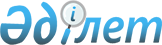 О поддержке использования возобновляемых источников энергииЗакон Республики Казахстан от 4 июля 2009 года № 165-IV.
      Вниманию пользователей!
      Для удобства пользования РЦПИ создано ОГЛАВЛЕНИЕ
      Примечание РЦПИ! 
      Порядок введения в действие Закона РК см. ст.12
      Настоящий Закон определяет цели, формы и направления поддержки использования возобновляемых источников энергии, а также регулирует механизм поддержки энергетической утилизации отходов и использования вторичных энергетических ресурсов.      Сноска. Преамбула с изменениями, внесенными законами РК от 09.11.2020 № 373-VI (вводится в действие по истечении десяти календарных дней после дня его первого официального опубликования); от 01.04.2021 № 26-VII (вводится в действие по истечении десяти календарных дней после дня его первого официального опубликования).
 Глава 1. ОБЩИЕ ПОЛОЖЕНИЯСтатья 1. Основные понятия, используемые в настоящем Законе      В настоящем Законе используются следующие основные понятия:      1) аукционная цена – цена на покупку электрической энергии, производимой объектом по использованию возобновляемых источников энергии, объектом по энергетической утилизации отходов, определенная по итогам аукционных торгов и не превышающая уровня соответствующей предельной аукционной цены единым закупщиком электрической энергии;      1-1) аукционные торги – процесс, организуемый и проводимый организатором аукционных торгов в электронной системе на основе аукциона и направленный на отбор проектов по строительству новых объектов по использованию возобновляемых источников энергии с учетом плана размещения данных объектов, объектов по энергетической утилизации отходов и определение аукционных цен электрической энергии, производимой объектами по использованию возобновляемых источников энергии, объектами по энергетической утилизации отходов;       1-2) организатор аукционных торгов – юридическое лицо, определяемое уполномоченным органом, осуществляющее в порядке, предусмотренном настоящим Законом, организацию и проведение аукционных торгов;       1-3) квалифицированные потребители – лицо или группа лиц, в состав которой входят энергопроизводящие организации, использующие для производства электрической энергии ископаемое топливо, и (или) энергопроизводящие организации, владеющие на праве собственности или на ином законном основании действующими (введенными в эксплуатацию после 1 января 2018 года и не включенными уполномоченным органом в перечень энергопроизводящих организаций, использующих возобновляемые источники энергии) объектами по использованию возобновляемых источников энергии и (или) действующими (введенными в эксплуатацию после 1 января 2021 года) объектами по использованию вторичных энергетических ресурсов, вырабатываемая электрическая энергия которых в полном объеме потребляется данным лицом или группой лиц либо реализуется единому закупщику электрической энергии на централизованных торгах;      1-4) возобновляемые источники энергии – источники энергии, непрерывно возобновляемые за счет естественно протекающих природных процессов, включающие в себя следующие виды: энергия солнечного излучения, энергия ветра, гидродинамическая энергия воды; геотермальная энергия: тепло грунта, подземных вод, рек, водоемов; а также антропогенные источники первичных энергоресурсов: отходы потребления, биомасса, биогаз и иное топливо из отходов потребления, используемые для производства электрической и (или) тепловой энергии;      2) исключен Законом РК от 19.04.2023 № 223-VII (вводится в действие с 01.07.2023).
      3) тариф на поддержку возобновляемых источников энергии – тариф на продажу единым закупщиком электрической энергии, произведенной объектами по использованию возобновляемых источников энергии, объектами по энергетической утилизации отходов, устанавливаемый единым закупщиком электрической энергии для квалифицированных потребителей промышленных комплексов и прямых потребителей в соответствии с правилами определения тарифа на поддержку возобновляемых источников энергии, утвержденными уполномоченным органом;      4) расчетно-финансовый центр по поддержке возобновляемых источников энергии (далее – расчетно-финансовый центр) – юридическое лицо, определенное уполномоченным органом, являющееся стороной договоров купли-продажи электрической энергии, производимой объектами по использованию возобновляемых источников энергии и объектами по энергетической утилизации отходов, в соответствии с законодательством Республики Казахстан, действовавшим до даты введения в действие настоящего Закона;      5) энергопроизводящая организация, использующая возобновляемые источники энергии, – юридическое лицо, осуществляющее производство электрической и (или) тепловой энергии с использованием возобновляемых источников энергии;      5-1) исключен Законом РК от 19.04.2023 № 223-VII (вводится в действие с 01.07.2023).
      6) затраты на поддержку использования возобновляемых источников энергии – затраты единого закупщика на покупку электрической энергии, произведенной объектами по использованию возобновляемых источников энергии, объектами по энергетической утилизации отходов, затраты на услуги по организации балансирования производства-потребления электрической энергии, затраты, понесенные на балансирующем рынке электрической энергии (за вычетом доходов), затраты на формирование резервного фонда и затраты, связанные с осуществлением его деятельности;       7) уполномоченный орган по реализации государственной политики в области поддержки использования возобновляемых источников энергии – государственный орган, осуществляющий реализацию государственной политики в области поддержки использования возобновляемых источников энергии;       7-1) установка с использованием возобновляемых источников энергии – технологическое и вспомогательное оборудование с использованием возобновляемых источников энергии, предназначенное для выработки электрической и тепловой энергии;      8) объект по использованию возобновляемых источников энергии – технические устройства, предназначенные для производства электрической и (или) тепловой энергии с использованием возобновляемых источников энергии, и взаимосвязанные с ними сооружения и инфраструктура, технологически необходимые для эксплуатации объекта по использованию возобновляемых источников энергии и находящиеся на балансе собственника объекта по использованию возобновляемых источников энергии;      8-1) целевые показатели развития сектора возобновляемых источников энергии – планируемый показатель доли объема электрической энергии, вырабатываемой объектами по использованию возобновляемых источников энергии, паводковой электрической энергии в общем объеме производства электрической энергии, а также показатели суммарной установленной мощности объектов по использованию возобновляемых источников энергии, в том числе по видам;      9) адресная помощь индивидуальным потребителям (далее – адресная помощь) – возмещение государством части затрат индивидуальных потребителей на приобретение установок с использованием возобновляемых источников энергии казахстанского производства;      9-1) возобновляемые источники энергии казахстанского производства – возобновляемые источники энергии, произведенные казахстанскими производителями и:      определяемые в соответствии с таможенным законодательством Евразийского экономического союза и (или) Республики Казахстан как полностью произведенные в Республике Казахстан;      определяемые как подвергнутые достаточной переработке в Республике Казахстан в соответствии с критериями достаточной переработки, устанавливаемыми законодательством Евразийского экономического союза и (или) Республики Казахстан;      9-2) вторичные энергетические ресурсы – энергетические ресурсы, образующиеся в качестве побочного продукта в процессе промышленного производства в части использования ферросплавных, коксовых и доменных газов, используемых для производства электрической энергии;      9-3) энергопроизводящая организация, использующая вторичные энергетические ресурсы, – юридическое лицо, осуществляющее производство электрической энергии с использованием вторичных энергетических ресурсов;      9-4) объект по использованию вторичных энергетических ресурсов – технические устройства, предназначенные для производства электрической энергии с использованием вторичных энергетических ресурсов, и взаимосвязанные с ними сооружения и инфраструктура, технологически необходимые для эксплуатации объекта по использованию вторичных энергетических ресурсов и находящиеся на балансе собственника объекта по использованию вторичных энергетических ресурсов;      9-5) энергопроизводящая организация, использующая энергетическую утилизацию отходов, – юридическое лицо, осуществляющее производство энергии, получаемой от энергетической утилизации отходов в соответствии с настоящим Законом и экологическим законодательством Республики Казахстан;      9-6) резервный фонд – фонд, формируемый расчетно-финансовым центром, деньги которого хранятся на специальном банковском счете и используются только на покрытие кассовых разрывов и задолженности расчетно-финансового центра перед энергопроизводящими организациями, использующими возобновляемые источники энергии, возникающих вследствие неоплаты или задержки оплаты со стороны условных потребителей за поставленную им электрическую энергию, произведенную объектами по использованию возобновляемых источников энергии;      9-7) паводковая электрическая энергия – электрическая энергия, вырабатываемая энергопроизводящими организациями (гидроэлектростанциями) в период природоохранных попусков воды в соответствии с водным законодательством Республики Казахстан в объеме согласно фактическому балансу производства-потребления электрической энергии в Республике Казахстан и реализуемая расчетно-финансовому центру по предельному тарифу на электрическую энергию в порядке, установленном настоящим Законом;      9-8) прямые потребители – оптовые потребители, обеспечивающиеся электрической энергией от энергопроизводящих организаций, входящих с ними в одну группу лиц, в соответствии с заключенными двусторонними договорами;      10) фиксированный тариф – тариф на покупку расчетно-финансовым центром в порядке, установленном настоящим Законом, электрической энергии, производимой объектами по использованию возобновляемых источников энергии;      10-1) промышленный комплекс – оптовые потребители, обеспечивающиеся электрической энергией от имеющихся в их составе на праве собственности, аренды или ином вещном праве генерирующих источников;      11) уполномоченный орган – центральный исполнительный орган, осуществляющий руководство и межотраслевую координацию в области поддержки использования возобновляемых источников энергии;      11-1) предельная аукционная цена – максимальная величина аукционной цены на электрическую энергию;      12) индивидуальный потребитель электрической и (или) тепловой энергии (далее – индивидуальный потребитель) – физическое или юридическое лицо, потребляющее электрическую и (или) тепловую энергию от объекта по использованию возобновляемых источников энергии, работающего в автономном режиме в неэлектрифицированных населенных пунктах и (или) поселениях, где централизованное электроснабжение экономически нецелесообразно;      13) нетто-потребитель электрической энергии (далее – нетто-потребитель) – физическое или юридическое лицо, обеспечивающее полностью или частично собственное потребление электрической энергии от объекта по использованию возобновляемых источников энергии, принадлежащего ему на праве собственности или ином вещном праве, подключенного к распределительной электрической сети и оборудованного системами раздельного учета объемов потребления электрической энергии из сети и объемов поставки в нее, общей установленной мощностью до ста киловатт, включая комбинированные установки возобновляемых источников энергии;      14) зона потребления электрической энергии – часть единой электроэнергетической системы Республики Казахстан, в которой отсутствуют ограничения технического характера, препятствующие потреблению электрической энергии, произведенной объектом по использованию возобновляемых источников энергии и вторичных энергетических ресурсов, объектом по энергетической утилизации отходов, и паводковой электрической энергии.      Сноска. Статья 1 в редакции Закона РК от 04.07.2013 № 128-V (вводится в действие по истечении десяти календарных дней после его первого официального опубликования); с изменениями, внесенными законами РК от 29.09.2014 № 239-V(вводится в действие по истечении десяти календарных дней после дня его первого официального опубликования); от 28.04.2016 № 506-V (вводится в действие по истечении шестидесяти календарных дней после дня его первого официального опубликования); от 11.07.2017 № 89-VI (вводится в действие по истечении десяти календарных дней после дня его первого официального опубликования); от 26.12.2017 № 124-VI (вводится в действие с 01.01.2018); от 09.11.2020 № 373-VI (вводится в действие по истечении десяти календарных дней после дня его первого официального опубликования); от 07.12.2020 № 380-VI (вводится в действие по истечении десяти календарных дней после дня его первого официального опубликования); от 02.01.2021 № 401-VI (вводится в действие с 01.07.2021); от 01.04.2021 № 26-VII (вводится в действие по истечении десяти календарных дней после дня его первого официального опубликования); от 27.12.2021 № 87-VII (вводится в действие по истечении десяти календарных дней после дня его первого официального опубликования); от 06.02.2023 № 194-VII (вводится в действие с 01.04.2023); от 19.04.2023 № 223-VII (вводится в действие с 01.07.2023).
Статья 2. Законодательство Республики Казахстан в области поддержки использования возобновляемых источников энергии      1. Законодательство Республики Казахстан в области поддержки использования возобновляемых источников энергии основывается на Конституции Республики Казахстан, состоит из настоящего Закона и иных нормативных правовых актов Республики Казахстан.        2. Общественные отношения, возникающие в сфере производства и оборота биотоплива, регулируются законодательством Республики Казахстан о государственном регулировании производства и оборота биотоплива.       3. Общественные отношения, возникающие в процессе производства, передачи и потребления электрической и (или) тепловой энергии, не урегулированные настоящим Законом, регулируются законодательством Республики Казахстан об электроэнергетике.       3-1. Положения настоящего Закона, регулирующие порядок применения фиксированных тарифов и аукционных цен для покупки электрической энергии, производимой объектами по использованию возобновляемых источников энергии, не распространяются на:        энергопроизводящие организации, имеющие объекты по использованию возобновляемых источников энергии, срок эксплуатации которых превысил срок окупаемости, установленный в утвержденном и согласованном с уполномоченным органом или местным исполнительным органом технико-экономическом обосновании;       гидроэлектростанции с установками, расположенными в одном гидроузле, суммарной мощностью свыше тридцати пяти мегаватт и (или) водохранилищами, обеспечивающими более чем суточный срок регулирования, за исключением введенных в эксплуатацию после 1 января 2016 года.      3-2. Положения настоящего Закона, относящиеся к квалифицированным условным потребителям, распространяются на группу лиц, если одним из таких лиц в отношении другого лица установлен контроль, а также если такие лица находятся под контролем одного лица.      Под контролем понимается возможность физического или юридического лица прямо или косвенно (через юридическое лицо или через несколько юридических лиц) определять решения, принимаемые другим юридическим лицом, посредством одного или нескольких следующих действий:      1) распоряжение более чем пятьюдесятью процентами голосующих акций (долей участия в уставном капитале, паев) юридического лица;      2) осуществление функций исполнительного органа юридического лица.      Под возможностью физического или юридического лица косвенно определять решения, принимаемые другим юридическим лицом, в соответствии с подпунктом 1) части второй настоящего пункта понимается распоряжение каждым последующим юридическим лицом более пятьюдесятью процентами голосующих акций (долей участия в уставном капитале, паев) другого юридического лица.      Группа лиц рассматривается как единый квалифицированный условный потребитель.      4. Если международным договором, ратифицированным Республикой Казахстан, установлены иные правила, чем те, которые содержатся в настоящем Законе, то применяются правила международного договора.      Сноска. Статья 2 с изменениями, внесенными законами РК от 04.07.2013 № 128-V (вводится в действие по истечении десяти календарных дней после его первого официального опубликования); от 28.04.2016 № 506-V (вводится в действие по истечении шестидесяти календарных дней после дня его первого официального опубликования); от 11.07.2017 № 89-VI (вводится в действие по истечении десяти календарных дней после дня его первого официального опубликования);от 03.01.2022 № 101-VII (вводится в действие по истечении шестидесяти календарных дней после дня его первого официального опубликования).
 Глава 2. ГОСУДАРСТВЕННОЕ РЕГУЛИРОВАНИЕ
В ОБЛАСТИ ПОДДЕРЖКИ ИСПОЛЬЗОВАНИЯ ВОЗОБНОВЛЯЕМЫХ
ИСТОЧНИКОВ ЭНЕРГИИСтатья 3. Цели и формы государственного регулирования в области поддержки использования возобновляемых источников энергии       1. Государственное регулирование в области поддержки использования возобновляемых источников энергии осуществляется в целях создания благоприятных условий для производства электрической и (или) тепловой энергии с использованием возобновляемых источников энергии для снижения энергоемкости экономики и воздействия сектора производства электрической и тепловой энергии на окружающую среду и увеличения доли использования возобновляемых источников энергии при производстве электрической и (или) тепловой энергии.        2. Государственное регулирование в области поддержки использования возобновляемых источников энергии для производства электрической и (или) тепловой энергии включает:       1) утверждение и реализацию плана размещения объектов по использованию возобновляемых источников энергии с учетом целевых показателей развития сектора возобновляемых источников энергии;      1-1) установление фиксированных тарифов и предельных аукционных цен;      1-2) предоставление адресной помощи;      2) исключен Законом РК от 15.07.2011 № 461-IV (вводится в действие с 30.01.2012);
      3) исключен Законом РК от 03.07.2013 № 124-V (вводится в действие по истечении десяти календарных дней после его первого официального опубликования);
       4) создание условий по подготовке и обучению казахстанских кадров и проведению научных исследований в области использования возобновляемых источников энергии;        5) техническое регулирование;        6) принятие нормативных правовых актов в области использования возобновляемых источников энергии.       Сноска. Статья 3 с изменениями, внесенными законами РК от 15.07.2011 № 461-IV (вводится в действие с 30.01.2012); от 03.07.2013 № 124-V (вводится в действие по истечении десяти календарных дней после его первого официального опубликования); от 04.07.2013 № 128-V (вводится в действие по истечении десяти календарных дней после его первого официального опубликования); от 28.04.2016 № 506-V (вводится в действие по истечении шестидесяти календарных дней после дня его первого официального опубликования); от 11.07.2017 № 89-VI (вводится в действие по истечении десяти календарных дней после дня его первого официального опубликования).
Статья 4. Основные направления государственного регулирования в области поддержки использования возобновляемых источников энергии       Государственное регулирование в области поддержки использования возобновляемых источников энергии осуществляется по следующим основным направлениям:        1) создание благоприятных условий для строительства и эксплуатации объектов по использованию возобновляемых источников энергии;        2) стимулирование производства электрической и (или) тепловой энергии с использованием возобновляемых источников энергии;        3) предоставление юридическим лицам, осуществляющим проектирование, строительство и эксплуатацию объектов по использованию возобновляемых источников энергии, инвестиционных преференций в соответствии с Предпринимательским кодексом Республики Казахстан;       4) создание благоприятных условий для эффективной интеграции объектов по использованию возобновляемых источников энергии в единую электроэнергетическую, тепловую систему и рынок электрической и тепловой энергии;       5) содействие выполнению международных обязательств Республики Казахстан по снижению выбросов парниковых газов.      Сноска. Статья 4 с изменениями, внесенными законами РК от 04.07.2013 № 128-V (вводится в действие по истечении десяти календарных дней после его первого официального опубликования); от 29.10.2015 № 376-V (вводится в действие с 01.01.2016); от 28.04.2016 № 506-V (вводится в действие по истечении шестидесяти календарных дней после дня его первого официального опубликования).
Статья 5. Компетенция Правительства Республики Казахстан      Правительство Республики Казахстан:      1) разрабатывает основные направления государственной политики в области использования возобновляемых источников энергии;      2) исключен Законом РК от 03.07.2013 № 124-V (вводится в действие по истечении десяти календарных дней после его первого официального опубликования);
      3) - 7) исключены Законом РК от 29.09.2014 № 239-V (вводится в действие по истечении десяти календарных дней после дня его первого официального опубликования);
      7-1) утверждает правила определения фиксированных тарифов и предельных аукционных цен;      7-2) утверждает фиксированные тарифы;      7-3) исключен Законом РК от 29.09.2014 № 239-V (вводится в действие по истечении десяти календарных дней после дня его первого официального опубликования);
      8) исключен Законом РК от 29.09.2014 № 239-V(вводится в действие по истечении десяти календарных дней после дня его первого официального опубликования);
       8-1) осуществляет государственную финансовую поддержку расчетно-финансовому центру в случае невозможности выполнения им обязательств перед энергопроизводящими организациями, использующими возобновляемые источники энергии, вследствие недостаточности его доходов от продажи электроэнергии, выработанной объектами по использованию возобновляемых источников энергии;       8-2) утверждает правила предоставления государственной финансовой поддержки расчетно-финансовому центру;      9) исключен Законом РК от 19.04.2023 № 223-VII (вводится в действие по истечении десяти календарных дней после дня его первого официального опубликования).
      Сноска. Статья 5 в редакции Закона РК от 05.07.2011 № 452-IV (вводится в действие с 13.10.2011); с изменениями, внесенными законами РК от 03.07.2013 № 124-V (вводится в действие по истечении десяти календарных дней после его первого официального опубликования); от 04.07.2013 № 128-V (вводится в действие по истечении десяти календарных дней после его первого официального опубликования); от 29.09.2014 № 239-V(вводится в действие по истечении десяти календарных дней после дня его первого официального опубликования); от 11.07.2017 № 89-VI (вводится в действие по истечении десяти календарных дней после дня его первого официального опубликования); от 07.12.2020 № 380-VI (вводится в действие по истечении десяти календарных дней после дня его первого официального опубликования); от 19.04.2023 № 223-VII (вводится в действие по истечении десяти календарных дней после дня его первого официального опубликования).
Статья 6. Компетенция уполномоченного органа      Уполномоченный орган:      1) формирует и реализует государственную политику в области поддержки использования возобновляемых источников энергии;      2) исключен Законом РК от 03.07.2013 № 124-V (вводится в действие по истечении десяти календарных дней после его первого официального опубликования);
      3) разрабатывает и утверждает технические регламенты в области использования возобновляемых источников энергии и вносит предложения по совершенствованию национальных стандартов в области проектирования, строительства, эксплуатации и техники безопасности объектов по использованию возобновляемых источников энергии для производства электрической и (или) тепловой энергии;      4) разрабатывает и утверждает нормативные правовые акты в области использования возобновляемых источников энергии;      5) утверждает план размещения объектов по использованию возобновляемых источников энергии с учетом целевых показателей развития сектора возобновляемых источников энергии;      5-1) разрабатывает и утверждает правила формирования плана размещения объектов по использованию возобновляемых источников энергии;      5-2) утверждает целевые показатели развития сектора возобновляемых источников энергии;       5-3) разрабатывает и утверждает порядок перерасчета и перераспределения расчетно-финансовым центром соответствующей доли электрической энергии на квалифицированного условного потребителя по итогам календарного года;        5-4) согласовывает квалифицированным условным потребителям вид возобновляемых источников энергии, объем мощности и месторасположение объекта по использованию возобновляемых источников энергии в соответствии с планом размещения объектов по использованию возобновляемых источников энергии и техническими возможностями единой электроэнергетической системы Республики Казахстан;        5-5) разрабатывает и утверждает правила организации и проведения аукционных торгов, включающие квалификационные требования, предъявляемые к участникам аукциона, содержание и порядок подачи заявки, виды финансового обеспечения заявки на участие в аукционе и условия их внесения и возврата, порядок подведения итогов и определения победителей;        5-6) определяет организатора аукционных торгов;        5-7) определяет сроки проведения аукционных торгов, планируемые величины мощности по видам возобновляемых источников энергии, предполагаемые зоны (районы) расположения объектов по использованию возобновляемых источников энергии в соответствии с планом размещения объектов по использованию возобновляемых источников энергии;       5-8) утверждает предельные аукционные цены;      6) исключен Законом РК от 04.07.2013 № 128-V (вводится в действие по истечении десяти календарных дней после его первого официального опубликования);
       7) утверждает порядок и осуществляет мониторинг за использованием возобновляемых источников энергии и реализацией планируемых объектов по использованию возобновляемых источников энергии;       8) разрабатывает и утверждает порядок и сроки определения ближайшей точки подключения к электрическим или тепловым сетям и подключения объектов по использованию возобновляемых источников энергии, объектов по энергетической утилизации отходов;      8-1) исключен Законом РК от 13.01.2014 № 159-V (вводится в действие по истечении десяти календарных дней после дня его первого официального опубликования);
      9) исключен Законом РК от 13.06.2013 № 102-V (вводится в действие по истечении десяти календарных дней после его первого официального опубликования);
      9-1) разрабатывает и утверждает типовой договор о подключении объектов по использованию возобновляемых источников энергии, объектов по энергетической утилизации отходов, а также порядок и сроки его заключения;      9-2) разрабатывает и утверждает правила формирования и использования резервного фонда;      10) утверждает правила централизованной покупки и продажи единым закупщиком электрической энергии электрической энергии, произведенной объектами по использованию возобновляемых источников энергии, объектами по энергетической утилизации отходов, соответствующие типовые формы договоров единого закупщика электрической энергии с энергопроизводящими организациями, использующими возобновляемые источники энергии, энергетическую утилизацию отходов, промышленными комплексами, прямыми потребителями и квалифицированными потребителями;      10-1) разрабатывает правила определения фиксированных тарифов;      10-2) исключен Законом РК от 13.01.2014 № 159-V (вводится в действие по истечении десяти календарных дней после дня его первого официального опубликования);
      10-3) разрабатывает и утверждает правила формирования перечня энергопроизводящих организаций, использующих возобновляемые источники энергии, и размещает его на своем интернет-ресурсе;      10-4) исключен Законом РК от 28.04.2016 № 506-V (вводится в действие по истечении шестидесяти календарных дней после дня его первого официального опубликования);
      10-5) исключен Законом РК от 19.04.2023 № 223-VII (вводится в действие с 01.07.2023).
      10-6) утверждает правила функционирования балансирующего рынка электрической энергии;      10-7) разрабатывает и утверждает правила предоставления адресной помощи индивидуальным потребителям;      10-8) определяет порядок покупки электрической энергии цифровыми майнерами, являющимися оптовыми потребителями электрической энергии, у расчетно-финансового центра;       11) координирует взаимодействие государственных органов, субъектов частного предпринимательства и субъектов научной и научно-технической деятельности по развитию и использованию возобновляемых источников энергии;       12) осуществляет международное сотрудничество в области использования возобновляемых источников энергии;      13) осуществляет иные полномочия, предусмотренные настоящим Законом, иными законами Республики Казахстан, актами Президента Республики Казахстан и Правительства Республики Казахстан.      Сноска. Статья 6 с изменениями, внесенными законами РК от 05.07.2011 № 452-IV (вводится в действие с 13.10.2011); от 10.07.2012 № 31-V(вводится в действие по истечении десяти календарных дней после его первого официального опубликования); от 13.06.2013 № 102-V (вводится в действие по истечении десяти календарных дней после его первого официального опубликования); от 03.07.2013 № 124-V (вводится в действие по истечении десяти календарных дней после его первого официального опубликования); от 04.07.2013 № 128-V (вводится в действие по истечении десяти календарных дней после его первого официального опубликования); от 13.01.2014 № 159-V (вводится в действие по истечении десяти календарных дней после дня его первого официального опубликования); от 29.09.2014 № 239-V(вводится в действие по истечении десяти календарных дней после дня его первого официального опубликования); от 28.04.2016 № 506-V (вводится в действие по истечении шестидесяти календарных дней после дня его первого официального опубликования); от 11.07.2017 № 89-VI (вводится в действие по истечении десяти календарных дней после дня его первого официального опубликования); от 09.11.2020 № 373-VI (вводится в действие по истечении десяти календарных дней после дня его первого официального опубликования); от 07.12.2020 № 380-VI (вводится в действие по истечении десяти календарных дней после дня его первого официального опубликования); от 06.02.2023 № 194-VII (вводится в действие с 01.04.2023); от 19.04.2023 № 223-VII (порядок введения в действие см. ст. 3).
Статья 6-1. Компетенция уполномоченного органа по реализации государственной политики в области поддержки использования возобновляемых источников энергии      Уполномоченный орган по реализации государственной политики в области поддержки использования возобновляемых источников энергии:       1) реализует государственную политику в области поддержки использования возобновляемых источников энергии;        2) осуществляет контроль за подключением объектов по использованию возобновляемых источников энергии к электрическим или тепловым сетям энергопередающих организаций в соответствии с законодательством Республики Казахстан об электроэнергетике;       3) осуществляет иные полномочия, предусмотренные настоящим Законом, иными законами Республики Казахстан, актами Президента Республики Казахстан и Правительства Республики Казахстан.      Сноска. Глава 2 дополнена статьей 6-1 в соответствии с Законом РК от 13.06.2013 № 102-V (вводится в действие по истечении десяти календарных дней после его первого официального опубликования).
Статья 7. Компетенция местных исполнительных органов областей, городов республиканского значения и столицы       Сноска. Заголовок статьи 7 с изменением, внесенным Законом РК от 28.12.2018 № 210-VI (вводится в действие по истечении десяти календарных дней после дня его первого официального опубликования).      Местные исполнительные органы областей, городов республиканского значения и столицы:      1) исключен Законом РК от 03.07.2013 № 124-V (вводится в действие по истечении десяти календарных дней после его первого официального опубликования);
      2) исключен Законом РК от 03.07.2013 № 124-V (вводится в действие по истечении десяти календарных дней после его первого официального опубликования);
      3) согласовывают размещаемые на подведомственной территории проекты строительства объектов по использованию возобновляемых источников энергии для производства тепловой энергии, поставляемой в систему централизованного теплоснабжения;      3-1) резервируют и предоставляют земельные участки для строительства объектов по использованию возобновляемых источников энергии в соответствии с земельным законодательством Республики Казахстан;      3-2) предоставляют адресную помощь индивидуальным потребителям;      4) осуществляют в интересах местного государственного управления иные полномочия, возлагаемые на местные исполнительные органы законодательством Республики Казахстан.      Сноска. Статья 7 с изменениями, внесенными законами РК от 05.07.2011 № 452-IV (вводится в действие с 13.10.2011); от 03.07.2013 № 124-V (вводится в действие по истечении десяти календарных дней после его первого официального опубликования); от 04.07.2013 № 128-V (вводится в действие по истечении десяти календарных дней после его первого официального опубликования); от 29.12.2014 № 269-V (вводится в действие с 01.01.2015); от 28.04.2016 № 506-V (вводится в действие по истечении шестидесяти календарных дней после дня его первого официального опубликования); от 28.12.2018 № 210-VI (вводится в действие по истечении десяти календарных дней после дня его первого официального опубликования); от 07.12.2020 № 380-VI (вводится в действие по истечении десяти календарных дней после дня его первого официального опубликования).
Статья 7-1. Обязанности участников производства, передачи и покупки электрической энергии, производимой объектами по использованию возобновляемых источников энергии и вторичных энергетических ресурсов, объектами по энергетической утилизации отходов       Сноска. Заголовок статьи 7-1 в редакции Закона РК от 09.11.2020 № 373-VI (вводится в действие по истечении десяти календарных дней после дня его первого официального опубликования); с изменением, внесенным Законом РК от 01.04.2021 № 26-VII (вводится в действие по истечении десяти календарных дней после дня его первого официального опубликования).      1. Энергопередающие организации, к сетям которых подключены объекты по использованию возобновляемых источников энергии и вторичных энергетических ресурсов, объекты по энергетической утилизации отходов, обязаны ежемесячно представлять расчетно-финансовому центру определенные на основании показаний приборов коммерческого учета электрической энергии сведения об объемах паводковой электрической энергии и электрической энергии, поставленной объектами по использованию возобновляемых источников энергии и вторичных энергетических ресурсов, объектами по энергетической утилизации отходов в их сети.      2. Исключен Законом РК от 19.04.2023 № 223-VII (вводится в действие с 01.07.2023).
       2-1. Квалифицированные условные потребители несут обязанности, предусмотренные подпунктами 2) и 3) пункта 2, а также пунктами 6, 6-1, 6-2 и 8 настоящей статьи.      Квалифицированные условные потребители обязаны ежегодно заключать договоры с расчетно-финансовым центром на покупку электрической энергии, произведенной энергопроизводящими организациями, использующими возобновляемые источники энергии, энергетическую утилизацию отходов, и паводковой электрической энергии в соответствии с типовой формой.      При строительстве объекта по использованию вторичных энергетических ресурсов квалифицированные условные потребители не позднее чем за триста шестьдесят пять дней до ввода объекта в эксплуатацию уведомляют уполномоченный орган и системного оператора о строительстве объекта по использованию вторичных энергетических ресурсов с указанием вида вторичных энергетических ресурсов, объема мощности и места расположения.      3. Единый закупщик электрической энергии обязан:      1) покупать в порядке, установленном настоящим Законом, у энергопроизводящих организаций, использующих возобновляемые источники энергии и энергетическую утилизацию отходов, плановый объем электроэнергии:       по договорам купли-продажи между расчетно-финансовым центром и энергопроизводящей организацией – по фиксированному тарифу, действующему на дату заключения договора, с учетом индексации, предусмотренной пунктом 2 статьи 8-1 настоящего Закона;       по договорам купли-продажи, заключенным им либо расчетно-финансовым центром с энергопроизводящей организацией, – по аукционным ценам, определенным по итогам проведенных аукционных торгов, с учетом индексации, предусмотренной пунктом 2 статьи 8-1 настоящего Закона;       2) оплачивать купленную в соответствии с подпунктом 1) настоящего пункта электрическую энергию в порядке, предусмотренном Законом Республики Казахстан "Об электроэнергетике".      4. Единый закупщик электрической энергии заключает договоры купли-продажи электрической энергии с энергопроизводящими организациями, использующими возобновляемые источники энергии, поддержка которых осуществляется в соответствии с настоящим Законом, и включенными уполномоченным органом в перечень энергопроизводящих организаций, использующих возобновляемые источники энергии, и осуществляет покупку электрической энергии в течение пятнадцати лет с даты начала комплексных испытаний, при которых осуществлен отпуск электрической энергии в единую электроэнергетическую систему Республики Казахстан, либо с даты окончания срока представления акта приемки объекта в эксплуатацию в соответствии с договором купли-продажи в зависимости от того, что наступит ранее.      4-1. Единый закупщик электрической энергии заключает договоры купли-продажи электрической энергии с энергопроизводящими организациями, использующими энергетическую утилизацию отходов, поддержка которых осуществляется в соответствии с настоящим Законом и экологическим законодательством Республики Казахстан, и включенными в реестр победителей аукционных торгов, и осуществляет покупку электрической энергии в течение пятнадцати лет с даты начала комплексных испытаний, при которых осуществлен отпуск электрической энергии в единую электроэнергетическую систему Республики Казахстан.      4-2. По итогам аукционных торгов единый закупщик электрической энергии заключает договоры купли-продажи электрической энергии с энергопроизводящими организациями, использующими возобновляемые источники энергии, поддержка которых осуществляется в соответствии с настоящим Законом, и включенными уполномоченным органом в перечень энергопроизводящих организаций, использующих возобновляемые источники энергии, и осуществляет покупку электрической энергии в течение двадцати лет с даты начала комплексных испытаний, при которых осуществлен отпуск электрической энергии в единую электроэнергетическую систему Республики Казахстан, либо с даты окончания срока представления акта приемки объекта в эксплуатацию в соответствии с договором купли-продажи в зависимости от того, что наступит ранее.      4-3. Расчетно-финансовый центр и энергопроизводящие организации (гидроэлектростанции), осуществляющие производство и отпуск в сеть паводковой электрической энергии, ежегодно до 31 января текущего года заключают договоры купли-продажи паводковой электрической энергии в соответствии с типовой формой, утвержденной уполномоченным органом.      5. Расчетно-финансовый центр обязан проводить аудит годовой финансовой отчетности в соответствии с Законом Республики Казахстан "Об аудиторской деятельности" и представлять его результаты уполномоченному органу.      6. Энергопроизводящие организации, использующие возобновляемые источники энергии, вторичные энергетические ресурсы, энергетическую утилизацию отходов, включая энергопроизводящие организации, входящие в состав квалифицированного потребителя, обязаны:      1) ежемесячно предоставлять единому закупщику электрической энергии информацию о фактических ежесуточных объемах выработки, отпуска в сети электрической энергии не позднее пятого числа месяца, следующего за месяцем поставки;      2) ежегодно к двадцатому декабря направлять единому закупщику электрической энергии информацию о прогнозных объемах выработки, отпуска в сети электрической энергии на предстоящий год с разбивкой по месяцам;      3) представлять региональной электросетевой компании и (или) системному оператору суточные и месячные (за десять календарных дней до начала месяца) графики поставки электрической энергии;      4) обеспечивать соблюдение суточных графиков производства электрической энергии в соответствии с законодательством Республики Казахстан.      6-1. Наряду с обязанностями, указанными в пункте 6 настоящей статьи, энергопроизводящие организации, использующие возобновляемые источники энергии, вторичные энергетические ресурсы, энергетическую утилизацию отходов с установленной мощностью не менее одного мегаватта, обязаны соблюдать заданные системным оператором режимы работы генерирующих установок электростанции в соответствии с законодательством Республики Казахстан.      6-2. Гидроэлектростанции, оснащенные водохранилищами, обязаны осуществлять внутрисуточное регулирование выработки электрической энергии в соответствии с распоряжениями системного оператора при осуществлении централизованного оперативно–диспетчерского управления единой электроэнергетической системой Республики Казахстан в рамках водного режима, утверждаемого уполномоченным органом в области использования и охраны водного фонда.      6-3. После введения в эксплуатацию объекта по использованию вторичных энергетических ресурсов в течение десяти лет между энергопроизводящей организацией, использующей вторичные энергетические ресурсы, и системным оператором ежегодно заключается договор на оказание услуг по регулированию электрической мощности по цене, равной средневзвешенной договорной цене приобретения системным оператором данных услуг за календарный год, предшествующий году заключения договора, в диапазоне регулирования не менее двадцати процентов от установленной электрической мощности объекта по использованию вторичных энергетических ресурсов на увеличение или снижение.      7. Энергопроизводящие организации, использующие возобновляемые источники энергии, подают заявку для заключения договора купли-продажи с единым закупщиком электрической энергии на покупку электрической энергии, произведенной объектами по использованию возобновляемых источников энергии, в течение шестидесяти календарных дней после включения их в перечень энергопроизводящих организаций, использующих возобновляемые источники энергии.      К заявке для заключения договора купли-продажи электрической энергии, произведенной объектами по использованию возобновляемых источников энергии, энергопроизводящая организация, использующая возобновляемые источники энергии, представляет следующие материалы и документы:      1) копии правоустанавливающих документов;      2) информацию об объемах поставляемой электрической энергии.      7-1. Энергопроизводящие организации, использующие энергетическую утилизацию отходов, подают заявку для заключения договора купли-продажи с единым закупщиком электрической энергии на покупку электрической энергии, произведенной объектами по энергетической утилизации отходов, в течение шестидесяти календарных дней после включения их в реестр победителей аукционных торгов.      К заявке для заключения договора купли-продажи электрической энергии, произведенной объектами по энергетической утилизации отходов, энергопроизводящая организация, использующая энергетическую утилизацию отходов, представляет следующие материалы и документы:      1) копии правоустанавливающих документов;      2) информацию об объемах поставляемой электрической энергии.       8. Все энергопроизводящие организации, использующие возобновляемые источники энергии, вторичные энергетические ресурсы, энергетическую утилизацию отходов, включая энергопроизводящие организации, входящие в состав квалифицированного потребителя, и энергопроизводящие организации, осуществляющие производство и отпуск в сеть паводковой электрической энергии, обязаны иметь автоматизированную систему коммерческого учета на своем объекте по использованию возобновляемых источников энергии и вторичных энергетических ресурсов, объекте по энергетической утилизации отходов. Автоматизированная система коммерческого учета должна иметь возможность дистанционной передачи данных в региональные диспетчерские центры.      9. На правоотношения, связанные с покупкой электрической энергии расчетно-финансовым центром, не распространяется законодательство Республики Казахстан о государственных закупках.      Сноска. Глава 2 дополнена статьей 7-1 в соответствии с Законом РК от 04.07.2013 № 128-V (вводится в действие по истечении шести месяцев после его первого официального опубликования); с изменениями, внесенными законами РК от 28.04.2016 № 506-V (вводится в действие по истечении шестидесяти календарных дней после дня его первого официального опубликования); от 11.07.2017 № 89-VI (вводится в действие по истечении десяти календарных дней после дня его первого официального опубликования); от 09.11.2020 № 373-VI (вводится в действие по истечении десяти календарных дней после дня его первого официального опубликования); от 07.12.2020 № 380-VI (вводится в действие по истечении десяти календарных дней после дня его первого официального опубликования); от 01.04.2021 № 26-VII (вводится в действие по истечении десяти календарных дней после дня его первого официального опубликования); от 30.12.2022 № 177-VII (вводится в действие по истечении десяти календарных дней после дня его первого официального опубликования); от 06.02.2023 № 194-VII (вводится в действие с 01.04.2023); от 19.04.2023 № 223-VII (вводится в действие с 01.07.2023).
 Глава 3. ПОДДЕРЖКА ИСПОЛЬЗОВАНИЯ
ВОЗОБНОВЛЯЕМЫХ ИСТОЧНИКОВ ЭНЕРГИИСтатья 8. Поддержка при проектировании и строительстве объектов по использованию возобновляемых источников энергии       Сноска. Статья 8 исключена Законом РК от 03.07.2013 № 124-V (вводится в действие по истечении десяти календарных дней после его первого официального опубликования).Статья 8-1. Фиксированный тариф и аукционная цена       Сноска. Заголовок статьи 8-1 в редакции Закона РК от 11.07.2017 № 89-VI (вводится в действие по истечении десяти календарных дней после дня его первого официального опубликования).      1. Фиксированные тарифы утверждаются Правительством Республики Казахстан сроком действия на пятнадцать лет для каждого вида возобновляемых источников энергии, поддержка которых предусмотрена документами Системы государственного планирования Республики Казахстан.      2. Утвержденные фиксированные тарифы и аукционные цены ежегодно индексируются в порядке, определяемом Правительством Республики Казахстан.      Утвержденные фиксированные тарифы в зависимости от структуры финансирования проекта и экономической обоснованности подлежат ежегодной индексации с учетом изменения обменного курса национальной валюты к иностранным валютам в порядке, определяемом Правительством Республики Казахстан.      3. С целью достижения целевых показателей, предусмотренных документами Системы государственного планирования Республики Казахстан, Правительство Республики Казахстан вправе ежегодно корректировать уровни ранее утвержденных фиксированных тарифов. Акт Правительства Республики Казахстан о корректировке утвержденных фиксированных тарифов вводится в действие не ранее чем через два года после его первого официального опубликования в периодических печатных изданиях, распространяемых на всей территории Республики Казахстан, на казахском и русском языках.      Для стимулирования внедрения объектов по использованию возобновляемых источников энергии малой мощности, а также обеспечения электричеством местностей с менее благоприятными природными, климатическими, техническими или иными условиями для развития возобновляемых источников энергии фиксированные тарифы дифференцируются в зависимости от установленной мощности объектов по использованию возобновляемых источников энергии.      Действие настоящего пункта не распространяется на действующие договоры купли-продажи расчетно-финансового центра с энергопроизводящими организациями, использующими возобновляемые источники энергии.      Сноска. Глава 3 дополнена статьей 8-1 в соответствии с Законом РК от 04.07.2013 № 128-V (вводится в действие по истечении десяти календарных дней после его первого официального опубликования); с изменениями, внесенными законами РК от 28.04.2016 № 506-V (вводится в действие по истечении шестидесяти календарных дней после дня его первого официального опубликования); от 11.07.2017 № 89-VI (вводится в действие по истечении десяти календарных дней после дня его первого официального опубликования).
Статья 9. Поддержка при продаже электрической и (или) тепловой энергии, произведенной объектами по использованию возобновляемых источников энергии и вторичных энергетических ресурсов, объектами по энергетической утилизации отходов       Сноска. Заголовок статьи 9 в редакции Закона РК от 09.11.2020 № 373-VI (вводится в действие по истечении десяти календарных дней после дня его первого официального опубликования); с изменением, внесенным Законом РК от 01.04.2021 № 26-VII (вводится в действие по истечении десяти календарных дней после дня его первого официального опубликования).      1. Энергопроизводящая организация, использующая возобновляемые источники энергии, вправе по своему усмотрению реализовывать производимую электрическую энергию по одному из следующих вариантов:      1) единому закупщику электрической энергии по фиксированному тарифу, действующему на дату заключения договора купли-продажи между ней и расчетно-финансовым центром, либо по аукционной цене, определенной по итогам аукционных торгов, с учетом индексации, предусмотренной пунктом 2 статьи 8-1 настоящего Закона;      2) потребителям по договорным ценам согласно заключенным двусторонним договорам в соответствии с требованиями законодательства Республики Казахстан об электроэнергетике.      2. Затраты на поддержку использования возобновляемых источников энергии распределяются единым закупщиком электрической энергии в соответствии с порядком, установленным уполномоченным органом, между прямыми потребителями, промышленными комплексами, условными потребителями и субъектами оптового рынка электрической энергии, включенными в перечень субъектов оптового рынка электрической энергии, формируемый системным оператором, заключившим договор купли-продажи электрической энергии с единым закупщиком электрической энергии (далее – общие затраты).      Затраты на поддержку использования возобновляемых источников энергии, приходящиеся на прямых потребителей и промышленные комплексы, определяются как соответствующая доля их планового потребления электрической энергии в общем объеме планового потребления республики (далее – затраты прямых потребителей и промышленных комплексов).      Затраты на поддержку использования возобновляемых источников энергии, приходящиеся на субъектов оптового рынка электрической энергии, включенных в перечень субъектов оптового рынка электрической энергии, формируемый системным оператором, определяемые как разница общих затрат и затрат прямых потребителей и промышленных комплексов, распределяются между ними пропорционально доле их плановой покупки электрической энергии у единого закупщика электрической энергии.      При этом затраты на поддержку использования возобновляемых источников энергии не распределяются единым закупщиком электрической энергии на квалифицированного потребителя, за исключением случаев, предусмотренных пунктами 2-1 и 2-2 настоящей статьи.      2-1. Единый закупщик электрической энергии в порядке, утвержденном уполномоченным органом, производит перерасчет и перераспределяет соответствующую долю затрат на поддержку использования возобновляемых источников энергии на квалифицированного потребителя в случае, когда соотношение годового объема выработки электрической энергии (или объема за меньший период при выработке электрической энергии менее одного календарного года) объектами по использованию возобновляемых источников энергии и вторичных энергетических ресурсов, введенными в эксплуатацию квалифицированным потребителем, к объему потребленной им электрической энергии окажется меньше одного из двух нижеперечисленных показателей:      1) фактической доли объема электрической энергии, вырабатываемой объектами по использованию возобновляемых источников энергии и вторичных энергетических ресурсов в общем объеме производства электрической энергии в расчетном году в Республике Казахстан;      2) целевого показателя, предусмотренного документами Системы государственного планирования Республики Казахстан, действие которого распространяется на расчетный год.       2-2. В случае, если квалифицированный условный потребитель введет в эксплуатацию объект по использованию вторичных энергетических ресурсов, его доля электрической энергии рассчитывается в соответствии с пунктом 2-1 настоящей статьи, но не может быть ниже минимальной величины, равной фактически приобретенному квалифицированным условным потребителем и условными потребителями, вошедшими в состав квалифицированного условного потребителя, объему электрической энергии у расчҰтно-финансового центра в 2020 году на срок действия договоров купли-продажи расчетно-финансового центра с энергопроизводящими организациями, использующими возобновляемые источники энергии, по объектам по использованию возобновляемых источников энергии, осуществлявшим продажу электрической энергии расчҰтно-финансовому центру в 2020 году.      При этом минимальная величина электрической энергии, подлежащей к приобретению у расчетно-финансового центра, указанная в части первой настоящего пункта, пропорционально снижается на соответствующий объем электрической энергии по мере прекращения действия договоров купли-продажи расчетно-финансового центра с энергопроизводящими организациями, использующими возобновляемые источники энергии, указанных в части первой настоящего пункта, в порядке, утвержденном уполномоченным органом.       3. В случае, если сумма денег, полученная расчетно-финансовым центром от продажи электрической энергии от возобновляемых источников энергии, энергетической утилизации отходов и паводковой электрической энергии в соответствии с подпунктом 2) пункта 3 статьи 7-1 настоящего Закона, окажется меньше или превысит величину, необходимую для возмещения затрат на поддержку использования возобновляемых источников энергии и возмещения затрат на покупку паводковой электрической энергии в текущем квартале, расчетно-финансовый центр производит перерасчет и перераспределяет затраты между условными потребителями электрической энергии на следующий квартал.      В случае недополучения денег от условного потребителя по причине его выхода из рынка, ликвидации расчетно-финансовый центр распределяет соответствующую долю электроэнергии, которая была рассчитана на вышеуказанного потребителя, на всех условных потребителей пропорционально их объему потребления по отношению к общему объему потребления электрической энергии в Республике Казахстан.      4. Затраты условного потребителя на покупку у расчетно-финансового центра электрической энергии, произведенной объектами по использованию возобновляемых источников энергии, объектами по энергетической утилизации отходов, и затраты на покупку паводковой электрической энергии возмещаются покупателями электроэнергии данного условного потребителя пропорционально соответствующей доле объема покупной электрической энергии покупателя по отношению к общему объему отпущенной в сеть электрической энергии.      Действие настоящего пункта не распространяется в отношении покупателей электрической энергии условного потребителя в пропорциональном объеме, обеспечивающем покрытие доли возобновляемых источников энергии, определенной настоящим пунктом, за счет электрической энергии, выработанной объектами возобновляемых источников энергии и вторичных энергетических ресурсов, находящимися на праве собственности или ином законном основании (введенными в эксплуатацию после 1 января 2022 года и не включенными уполномоченным органом в перечень энергопроизводящих организаций, использующих возобновляемые источники энергии), а также за счет объектов возобновляемых источников энергии и вторичных энергетических ресурсов юридических лиц, находящихся с данным покупателем в одной группе лиц.      При этом действие части второй настоящего пункта применяется только при соблюдении условий и срока, которые указаны в пункте 4-3 настоящей статьи.       4-1. Затраты условного потребителя на покупку у расчетно-финансового центра электрической энергии, произведенной объектами по использованию возобновляемых источников энергии, объектами по энергетической утилизации отходов, включая паводковую электрическую энергию, учитываются в соответствии с подпунктом 4) пункта 3 статьи 7-1 настоящего Закона.       4-2. Действие пункта 4 настоящей статьи не распространяется в отношении покупателей электрической энергии условного потребителя в пропорциональном объеме, обеспечивающем покрытие доли возобновляемых источников энергии, определенной пунктом 4 настоящей статьи, за счет электрической энергии, выработанной объектами возобновляемых источников энергии и вторичных энергетических ресурсов, находящимися на праве собственности или ином законном основании (введенными в эксплуатацию после 1 января 2022 года и не включенными уполномоченным органом в перечень энергопроизводящих организаций, использующих возобновляемые источники энергии), а также за счет объектов возобновляемых источников энергии и вторичных энергетических ресурсов юридических лиц, находящихся с данным покупателем в одной группе лиц.      При этом действие настоящего пункта применяется при соблюдении условий и срока, которые указаны в пункте 4-3 настоящей статьи.      4-3. Покупатели электрической энергии условных потребителей уведомляют уполномоченный орган, расчетно-финансовый центр и системного оператора о планируемом вводе объекта по использованию возобновляемых источников энергии и (или) вторичных энергетических ресурсов с указанием вида возобновляемых источников энергии и (или) вторичных энергетических ресурсов, объема мощности и места их расположения не позднее чем за триста шестьдесят пять календарных дней.      В случае превышения сроков по планируемому вводу объекта по использованию возобновляемых источников энергии и (или) вторичных энергетических ресурсов, указанных в уведомлении покупателей электрической энергии условных потребителей, уполномоченный орган проводит корректировку сроков на основании заявления данного покупателя.      5. Договоры купли-продажи тепловой энергии, производимой энергопроизводящими организациями, использующими возобновляемые источники энергии, заключаются на период не менее срока окупаемости проекта строительства объекта по использованию возобновляемых источников энергии, определенного в технико-экономическом обосновании проекта строительства объекта по использованию возобновляемых источников энергии.      6. Вся тепловая энергия, производимая объектом по использованию возобновляемых источников энергии и поставляемая в систему централизованного теплоснабжения населенного пункта с параметрами, соответствующими параметрам теплоносителя в системе централизованного теплоснабжения, покупается энергоснабжающей организацией данного населенного пункта.      Затраты на тепловую энергию, произведенную объектом по использованию возобновляемых источников энергии, включаются в тариф энергоснабжающей организации в порядке, установленном законодательством Республики Казахстан о естественных монополиях.      Энергопроизводящая организация, использующая возобновляемые источники энергии, согласовывает с энергоснабжающей организацией периоды выдачи тепловой энергии в систему централизованного теплоснабжения в зависимости от сезонного характера теплоснабжения.      Энергопроизводящая организация, использующая возобновляемые источники энергии, при поставке тепловой энергии освобождается от оплаты услуг энергопередающих организаций на передачу тепловой энергии.      7. Энергопередающие организации обязаны обеспечивать свободный доступ к передаче по сетям энергопроизводящим организациям, использующим возобновляемые источники энергии и вторичные энергетические ресурсы, в соответствии с законодательством Республики Казахстан.      Энергопроизводящие организации, использующие возобновляемые источники энергии, реализующие производимую электрическую энергию в соответствии с подпунктом 1) части первой пункта 1 настоящей статьи, и энергопроизводящие организации (гидроэлектростанции), осуществляющие производство и отпуск в сеть паводковой электрической энергии (в период природоохранного попуска воды и в объеме паводковой электроэнергии), освобождаются от оплаты услуг энергопередающих организаций на передачу электрической энергии.      Покупатели и их энергопроизводящие организации, входящие с ними в одну группу лиц, использующие возобновляемые источники энергии и (или) вторичные энергетические ресурсы (которые введены в эксплуатацию после 1 января 2022 года) для собственных нужд, освобождаются от оплаты услуг энергопередающих организаций на передачу электрической энергии.      8. Единый закупщик электрической энергии и энергопроизводящие организации, использующие возобновляемые источники энергии, энергопроизводящие организации, использующие вторичные энергетические ресурсы, и энергопроизводящие организации, использующие энергетическую утилизацию отходов, включенные в перечень субъектов оптового рынка электрической энергии, формируемый системным оператором, участвуют на балансирующем рынке электрической энергии в соответствии с Законом Республики Казахстан "Об электроэнергетике".      9. Нетто-потребитель оплачивает обслуживающей его энергоснабжающей организации по ее действующему тарифу потребленный им за расчетный период из электрической сети объем электрической энергии за вычетом объема, поставленного им в электрическую сеть за тот же период.      В случае превышения объема электрической энергии, поставленной нетто-потребителем за расчетный период в электрическую сеть, над объемом электрической энергии, потребленной им за тот же период из сети, обслуживающая энергоснабжающая организация оплачивает нетто-потребителю по своему действующему тарифу на продажу за поставленную нетто-потребителем электрическую энергию в объеме вышеуказанного превышения.      Покупка-продажа электроэнергии от нетто-потребителей энергоснабжающей организацией осуществляется в соответствии с Правилами купли-продажи электроэнергии от нетто-потребителей, разработанными и утвержденными уполномоченным органом.      10. Государство предоставляет индивидуальным потребителям адресную помощь в размере пятидесяти процентов от стоимости установок по использованию возобновляемых источников энергии суммарной мощностью не более пяти киловатт в порядке, определяемом уполномоченным органом. Адресная помощь выплачивается после ввода установки по использованию возобновляемых источников энергии в эксплуатацию.      11. Индивидуальный потребитель, получивший адресную помощь на приобретение установки по использованию возобновляемых источников энергии, не вправе осуществлять продажу электрической и (или) тепловой энергии, выработанной на этой установке, другим потребителям.      Сноска. Статья 9 в редакции Закона РК от 04.07.2013 № 128-V (вводится в действие по истечении десяти календарных дней после его первого официального опубликования); с изменениями, внесенными законами РК от 29.09.2014 № 239-V(вводится в действие по истечении десяти календарных дней после дня его первого официального опубликования); от 28.04.2016 № 506-V (вводится в действие по истечении шестидесяти календарных дней после дня его первого официального опубликования); от 28.12.2016 № 34-VI (вводится в действие с 01.01.2017); от 11.07.2017 № 89-VI (вводится в действие по истечении десяти календарных дней после дня его первого официального опубликования); от 09.11.2020 № 373-VI (вводится в действие по истечении десяти календарных дней после дня его первого официального опубликования); от 07.12.2020 № 380-VI (вводится в действие по истечении десяти календарных дней после дня его первого официального опубликования); от 01.04.2021 № 26-VII (вводится в действие по истечении десяти календарных дней после дня его первого официального опубликования); от 27.12.2021 № 87-VII (вводится в действие по истечении десяти календарных дней после дня его первого официального опубликования); от 19.04.2023 № 223-VII (вводится в действие с 01.07.2023).
Статья 10. Поддержка при подключении объектов по использованию возобновляемых источников энергии к электрическим или тепловым сетям энергопередающей организации и передаче электрической и (или) тепловой энергии       1. Вновь построенные объекты по использованию возобновляемых источников энергии, а также реконструированные объекты независимо от срока ввода в эксплуатацию подключаются к ближайшей точке электрических или тепловых сетей энергопередающей организации, соответствующей по классу напряжения или параметрам теплоносителя в общей сети теплоснабжения.       1-1. Энергопроизводящая организация, планирующая создание (расширение, реконструкцию) новых или существующих объектов по использованию возобновляемых источников энергии, и энергопередающая организация, к электрическим сетям которой непосредственно подключаются объекты по использованию возобновляемых источников энергии, обязаны заключить типовой договор о подключении объектов по использованию возобновляемых источников энергии в порядке и сроки, определенные уполномоченным органом по реализации государственной политики в области поддержки использования возобновляемых источников энергии совместно с уполномоченным органом в области электроэнергетики. При этом в заключаемом договоре предусматривается ответственность энергопроизводящей организации, планирующей создание (расширение, реконструкцию) новых или существующих объектов по использованию возобновляемых источников энергии и энергопередающей организации, к электрическим сетям которой непосредственно подключаются объекты по использованию возобновляемых источников энергии, за неисполнение или ненадлежащее исполнение его условий.       2. Энергопередающая организация обеспечивает беспрепятственное и недискриминационное определение ближайшей точки электрических или тепловых сетей, соответствующей по классу напряжения или параметрам теплоносителя в общей сети теплоснабжения, и подключение объектов по использованию возобновляемых источников энергии.       3. В случае ограничения пропускной способности электрических сетей энергопередающих организаций приоритет должен предоставляться передаче электрической энергии, произведенной энергопроизводящей организацией, использующей возобновляемые источники энергии. Данное требование не распространяется на периоды ликвидации системным оператором аварийных нарушений в единой электроэнергетической системе Республики Казахстан.      4. При формировании суточных диспетчерских графиков поставок-потребления электрической энергии в электрические сети единой электроэнергетической системы Республики Казахстан поставки от объектов по использованию возобновляемых источников энергии включаются в них в приоритетном порядке.      Данный приоритет не распространяется на объекты возобновляемых источников энергии, участвующие на рынке мощности, а также объекты возобновляемых источников энергии, не осуществляющие реализацию электрической энергии единому закупщику электрической энергии в рамках долгосрочных договоров купли-продажи электрической энергии, заключенных согласно законодательству Республики Казахстан о поддержке и развитии возобновляемых источников энергии.      5. В случае расширения и реконструкции энергопередающими организациями существующих электрических и тепловых сетей для подключения объектов по использованию возобновляемых источников энергии соответствующие затраты включаются в тарифы энергопередающих организаций в порядке, установленном законодательством Республики Казахстан о естественных монополиях.      6. Затраты, связанные со строительством сети от объекта по использованию возобновляемых источников энергии до точки подключения к сети энергопередающей организации, с подключением к сети, передачей энергии от объекта по использованию возобновляемых источников энергии до точки подключения к сети энергопередающей организации и измерением поставляемой энергии, возлагаются на собственника объекта по использованию возобновляемых источников энергии.      Сноска. Статья 10 с изменениями, внесенными законами РК от 04.07.2013 № 128-V (вводится в действие по истечении шести месяцев после его первого официального опубликования); от 28.04.2016 № 506-V (вводится в действие по истечении шестидесяти календарных дней после дня его первого официального опубликования); от 28.12.2016 № 34-VI (вводится в действие с 01.01.2017); от 19.04.2023 № 223-VII (вводится в действие с 01.07.2023).
 Глава 4. ЗАКЛЮЧИТЕЛЬНЫЕ И ПЕРЕХОДНЫЕ ПОЛОЖЕНИЯ       Сноска. Заголовок главы 4 в редакции Закона РК от 11.07.2017 № 89-VI (вводится в действие по истечении десяти календарных дней после дня его первого официального опубликования).Статья 11. Ответственность за нарушение законодательства Республики Казахстан в области поддержки использования возобновляемых источников энергии       Нарушение законодательства Республики Казахстан в области поддержки использования возобновляемых источников энергии влечет ответственность, установленную законами Республики Казахстан.Статья 11-1. Переходные положения      Нормы настоящего Закона, регулирующие порядок применения фиксированных тарифов для покупки электрической энергии, производимой объектами по использованию возобновляемых источников энергии, распространяются только в отношении договоров, заключенных расчетно-финансовым центром с энергопроизводящими организациями, использующими возобновляемые источники энергии, до введения в действие положений о применении аукционной цены.      Действие пункта 9 статьи 7-1 настоящего Закона распространяется на договоры, заключенные расчетно-финансовым центром с энергопроизводящими организациями, использующими возобновляемые источники энергии с 1 января 2022 года.      Сноска. Глава 4 дополнена статьей 11-1 в соответствии с Законом РК от 11.07.2017 № 89-VI (вводится в действие по истечении десяти календарных дней после дня его первого официального опубликования); с изменениями, внесенными Законом РК от 30.12.2022 № 177-VII (вводится в действие по истечении десяти календарных дней после дня его первого официального опубликования).
Статья 12. Порядок введения в действие настоящего Закона      Настоящий Закон вводится в действие по истечении десяти календарных дней после дня его первого официального опубликования.      Сноска. Статья 12 с изменением, внесенным Законом РК от 11.07.2017 № 89-VI (вводится в действие по истечении десяти календарных дней после дня его первого официального опубликования).
© 2012. РГП на ПХВ «Институт законодательства и правовой информации Республики Казахстан» Министерства юстиции Республики Казахстан      ПрезидентРеспублики КазахстанН. Назарбаев